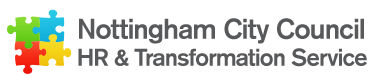 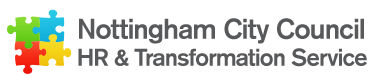 Please note that all elements of this person specification may be tested via a task an interview question or both during the selection process.  ‘This school is committed to safeguarding and promoting the welfare of  children and young people and expects all staff and volunteers to share this commitment.’EssentialDesirableApplicationDocumentationInterviewAssessmentEDUCATION AND TRAININGQualified Teacher Status – degree or equivalentXXXGCSE Maths and English at Grade C or equivalentXXXEvidence of commitment to own professional developmentXXEXPERIENCE AND KNOWLEDGETeaching experience in the relevant phase/setting.XXXXExcellent teaching skills with clear communication to set goals and pupil expectations.XXXXKnowledge of attainment, progress and outcomes to successfully develop learning and teaching strategies.XXXXExperiences of working with children with a wide variety of learning needs including pupils with special educational needs, pupils with English as an additional language and children from challenging or disadvantaged home circumstancesXXXXTrack record of consistently good or outstanding teachingXXXXSKILLS AND ABILITIESBe able to create a happy, challenging and effective learning environmentXXXAn ability to use your own initiativeXXXAbility to use ICT programmes for teaching and learning and for data management and record keepingXXXXA commitment to the ethos of the school and to support its valuesXXXXAbility to achieve expected or better than expected rates of progress and high achievementXXXXCommitment to school improvementXXXXTEACHING AND LEARNING/CURRICULUMUnderstanding of methods to raise standards of attainmentXXXXAbility to ensure that a stimulating, rigorous and suitably challenging learning environment is in placeXXXXAbility to organise and implement an appropriate curriculum for children and young people aged 2-19XXXXKnowledge of the principles of effective teaching and assessment for learningXXXXEffective use of data to analyse and track pupils’ progress to identify strengths and areas for improvement and to respond accordinglyXXKnowledge and understanding of curriculum and good subject knowledge, demonstrating knowledge of current issues and recent developmentsXXXAbility to communicate learning and high expectations clearly and in a way that inspires and motivates childrenXXXXINCLUSIONClear understanding of all elements of the continuum of educational inclusion with a specific vision for children with special needs and / or disabilities XXXAn agreed and consistent approach to school discipline and behaviourXXXEFFECTIVE RELATIONSHIPS AND NETWORKSWork alongside and have the ability to relate effectively with and gain the respect of staff, children and parents in our diverse community XXXWork effectively and in partnership with Governors XAble to identify, discuss and report safeguarding issues including child protection with the relevant representatives.XXXEQUALITIESDemonstrate, work to the principles of and positively promote equality and diversity and community cohesionXX